Early Learning Hub of Clackamas County Governance Council 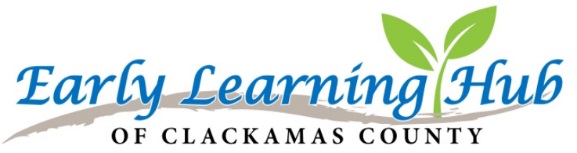 June 14, 2022     |     8:30am to 10:15amZoom Meeting: https://clackamascounty.zoom.us/j/82679947268Meeting ID: 826 7994 7268 Passcode: None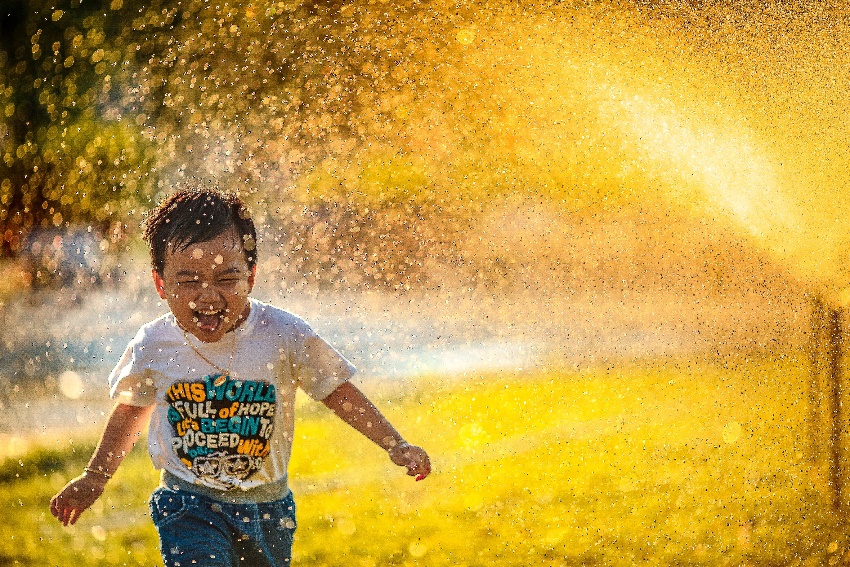 TimeTopicAction/IntentFacilitator/Presenter8:30–8:35amWelcome! Quick Intros- chat box (Name, Organization) Attendance:Donalda D., Jen B, Jennifer F, Jessica D. Karen R. Kim L., Maureen S. Merry P. Olga S, Seth L, Sophia B., Dani S., Candice H, Adam F, Adam P, Amy C, Amy D, Anita S, Barratt M, Brett W, Bryan F, Chelsea H, Christina A, Darcee K, Denise G.Say hello!Candice Henkin8:35–8:50amBreakout RoomsIt’s June! Share any summer plans!Relationship buildingCandice Henkin8:50—9:20amRetreat Date- July 19!  Transition of members:Darcee asked who is coming to the retreat and how it is interacting with reelection of members/removal of members.Brett would like to pause on this transition until we can have Carmen come and talk with us. He feels HUB staff should not be making this call.Dani pointed out that it was actually the executive counsel who made the choice to follow the bi-laws, not HUB staff.Agenda Review: Candice reviewed the retreat agenda with attendees to be sure all the hot topics were covered. Merry suggested restarting smaller workgroups to work on bi-laws and other issues.Kim suggested not spending a large amount of the agenda on bi-laws, but instead look at strategic planning and roles.Darcee echoed strategic planning as a need, clarifying what Carmen will be doing.Candice mirrored concerns back to group to check for understanding. Adam reaffirmed that term limits are best practice handed down from ELD and reinforced by Carmen and Denise. His personal feelings aside, he thinks it’s important to focus on the policies and why we feel the way we feel about them. Resetting the groundwork for moving forwardDarcee and Brett reflected that they don’t mind term limits, but that they need to have a hand in who is represented do to the direct impact coordinated enrollment has on their programs. Candice reflected back the tension from how things were and how they need to change now.Amy spoke about holding spots for certain organization
Jennifer F. asked and was answered that these meetings are public and any member of the public could attend out of interest, just not have voting rights.Candice respectfully pushed the group to the new topic and tabled further discussion to be brought to the facilitator and planning committee for the retreat.Location? Donalda has volunteered a room in Wilsonville.Collins retreat center was suggested and will be looked intoDiscussionCandice Henkin9:20—9:30amPlanning & DeliverablesRegional Assessment- Objective 2 of RUO. Child Care Task Force.Dani suggested using the CC4A task force info to guide governance in the next stage of the deliverables.Info will be shared out to the governance committee.No meeting in AugustInformationDani Stamm Thomas9:30-9:45amCongratulations Chelsea! Best Wishes!Dani Stamm Thomas9:45—10 amPublic Comments/Community Updates10 amAdjournNext meeting @ Retreat July 19, 2022 @9am. Location TBASee you soon!Candice Henkin